Tisztelt Képviselő-testület!A gyermekek védelméről és a gyámügyi igazgatásról szóló 1997. évi XXXI. törvény (továbbiakban: Gyvt.) 94. § (1) bekezdése értelmében a települési önkormányzat feladata a gyermekek védelmét ellátó helyi rendszerének kiépítése és működtetése, a területén lakó gyermekek ellátásának megszervezése.Ugyanezen szakasz (4) bekezdése értelmében: A járásszékhely település, a fővárosban a fővárosi kerületi önkormányzat és a megyei jogú város lakosságszámtól függetlenül köteles gyermekjóléti központot működtetni. A járásszékhely településen működő gyermekjóléti központ ellátási területe a járás lakosságára terjed ki.Tehát a Gyvt. 2016. január 01-i állapota szerint már nemcsak a negyvenezernél több lakosú településeken kötelező működtetni, hanem minden járásszékhely településen, így új intézményformaként jelenik meg a Törökszentmiklósi Család- és Gyermekjóléti Központ.Fentiek alapján a Törökszentmiklósi Család- és Gyermekjóléti Központ intézményvezetői álláshelyére a közalkalmazottak jogállásáról szóló 1992. évi XXXIII. törvény, valamint a közalkalmazottak jogállásáról szóló 1992. évi XXXIII. törvénynek a szociális, valamint a gyermekjóléti és gyermekvédelmi ágazatban történő végrehajtásáról szóló 257/2000. (XII. 26.) Kormányrendelet alapján pályázatot kell kiírni a magasabb vezetői állás betöltésére.Tisztelt Képviselő-testület!Kérem az előterjesztés megtárgyalását, és a határozati javaslat elfogadását. Törökszentmiklós, 2015. november 23.	 Markót Imre	polgármester____/2015. ( ___ ) K. t. számúH a t á r o z a t:Törökszentmiklósi Család- és Gyermekjóléti Központ intézményvezetői munkakörének betöltésére kiírt pályázatrólTörökszentmiklós Városi Önkormányzat Képviselő-testülete megtárgyalta a Törökszentmiklósi Család- és Gyermekjóléti Központ intézményvezetői munkakör pályázati kiírásának ügyét, és úgy dönt, hogyaz előterjesztés mellékletét képező pályázati kiírást jóváhagyja. felhatalmazza a jegyzőt, hogy a pályázati kiírást tegye közzé a jogszabályban foglaltaknak megfelelően.	Határidő: 	azonnal Felelős: 		Markót Imre polgármester			Dr. Majtényi Erzsébet jegyzőErről értesül:Markót Imre polgármesterDr. Majtényi Erzsébet jegyzőSzervezési OsztályIrattárMelléklet a    /2015. (     ) K. t. számú határozathozTörökszentmiklós Városi Önkormányzata Közalkalmazottak jogállásáról szóló 1992. évi XXXIII. tv. 20/A §. alapján pályázatot hirdeta Törökszentmiklósi Család- és Gyermekjóléti Központ intézményvezetői (magasabb vezető)munkakör betöltésére.A pályázatot meghirdető szerv: 	Törökszentmiklós Városi Önkormányzat5200 Törökszentmiklós, Kossuth Lajos u. 135.A közalkalmazotti jogviszony időtartama: határozatlan idejű közalkalmazotti jogviszony A foglalkoztatás jellege: 		teljes munkaidőA vezetői megbízás időtartama: 	a vezetői megbízatás 5 éves határozott időre szól és 2016. január 18. napjától 2021. január 17. napjáig tart.A munkakör betöltésének időpontja: a pályázat elbírálását követően 2016. január 18. A munkavégzés helye: 			5200 Törökszentmiklós, Kossuth Lajos u. 126.A munkakörbe tartozó, illetve a vezetői megbízással járó lényeges feladatok:Az intézmény alapító okiratában foglalt tevékenységek magas szakmai színvonalon történő ellátása, Az intézmény felelős vezetése, alapdokumentumaiban és a működést meghatározó jogszabályokban meghatározott feladatok szakszerű, jogszerű és gazdaságos ellátása. Gondoskodik és biztosítja a szolgáltatásokban történő felvételek jogszerűségét, elkészíti a hatályos jogszabályok által előírt, az intézmény működéséhez szükséges dokumentumokat, valamint gondoskodik azok betartásáról, fenntartásáról. Beszámolási kötelezettséggel tartozik a fenntartó felé. Gondoskodik az ellátottak érdekvédelmétől.Az intézmény közfeladatai: család- és gyermekjóléti szolgáltatás valamint a család- és gyermekjóléti központ feladatai. Munkáltatói jogkör gyakorlása az intézmény dolgozói tekintetében.Illetmény és juttatások: Az illetmény megállapítására és juttatásokra a Közalkalmazottak jogállásáról szóló 1992. évi XXXIII. tv. (továbbá: Kjt.) rendelkezései, valamint a közalkalmazottak jogállásáról szóló 1992. évi XXXIII. törvénynek a szociális, valamint gyermekjóléti és gyermekvédelmi ágazatban történő végrehajtásáról szóló 257/2000. (XII.26.) Korm. rendelet (továbbiakban: Vhr.) rendelkezései az irányadók.Pályázati feltételek:Főiskola. A személyes gondoskodást nyújtó gyermekjóléti, gyermekvédelmi intézmények, valamint személyek szakmai feladatairól és működésük feltételeiről szóló 15/1998. (IV. 30.) NM rendelet 2. melléklet I. rész 1.1. pontja, illeme a személyes gondoskodást nyújtó szociális intézmények szakmai feladatairól és működésük feltételeiről szóló 1/2000. (1.7.) SzCsM rendelet 3. számú melléklet 5. pontja szerinti főiskolai vagy egyetemi szintű iskolai végzettségA Vhr. 3. § (3) bekezdésében foglaltaknak megfelelő, legalább öt év felsőfokú végzettséget vagy felsőfokú szakmai képesítést igénylő, a gyermekvédelem, a szociális ellátás, az egészségügyi ellátás, illetve a közoktatás területén betöltött munkakörben szerzett szakmai gyakorlat.Szociális szakvizsga, vagy a pályázó nyilatkozata arról, hogy vállalja a megbízást követően két éven bélül annak megszerzését, vagy A személyes gondoskodást nyújtó szociális intézmények szakmai feladatairól és működési feltételeiről szóló 1/2000. (I. 7.) SzCsM rendelet 6.§ (8) bekezdése alapján biztosított mentesség igazolása.Vagyonnyilatkozat tételi eljárás lefolytatásaBüntetlen előélet, cselekvőképességmagyar állampolgárság, vagy külön jogszabály szerint a szabad mozgás és tartózkodás jogával rendelkezés, illetve bevándorolt, vagy letelepedett státuszA pályázat részeként benyújtandó itatok, igazolások:a pályázó részletes szakmai önéletrajza,az öt év szakmai gyakorlat meglétének igazolása,az álláshely betöltéséhez szükséges felsőfokú végzettség szakképzettség meglétét igazoló okmány, okmányok másolata,szociális szakvizsga másolata, vagy nyilatkozat arról, hogy a pályázó a szociális szakvizsga letétét két éve belül vállalja,az intézmény vezetésére vonatkozó program, a szakmai helyzetelemzésre épülő fejlesztési elképzelésekkelaz intézményben közalkalmazotti jogviszony újonnan történő létesítése esetén, 90 napnál nem régebbi hatósági erkölcsi bizonyítvány, illetve annak igénylését igazoló dokumentum másolata,a pályázó nyilatkozata arról, hogy a pályázati anyagban foglalt személyes adatainak a pályázati eljárással összefüggő kezeléséhez hozzájárul.a pályázó nyilatkozata arról, hogy a vagyonnyilatkozat tételi eljárás lefolytatását vállalja,a pályázó nyilatkozata arról, hogy nem áll cselekvőképességében részleges korlátozott, vagy teljes korlátozott gondnokság alatt,a pályázó nyilatkozatát, amely szerint a gyermekek védelméről és gyámügyi igazgatásról szóló 1997. évi XXXI. tv. 15. § (8) bekezdésében meghatározott kizáró ok vele szemben nem áll fenn,ha a pályázó a vezetői megbízás adásával kapcsolatos döntés zárt ülésen való tárgyalását kéri, az erre vonatkozó kifejezett nyilatkozatát.a pályázó nyilatkozatát arra vonatkozóan, hogy pályázatát és az abban foglalt személyes adatokat Törökszentmiklós Városi Önkormányzat Képviselő-testületének tagjai, valamint a testületi döntéshozatali eljárásban közreműködő személyek, a pályázók meghallgatását végző bizottság tagjai megismerhetik, kezelhetik és nyilvánosságra hozhatják.A pályázat benyújtásának határideje: 2015. december 31.A pályázatok benyújtásának módja:Postai úton, a pályázatnak Törökszentmiklósi Polgármesteri Hivatal címére (5200 Törökszentmiklós, Kossuth Lajos u. 135.) történő megküldésével. Kérjük a borítékon feltüntetni a pályázati adatbázisban szereplő azonosító számot, valamint a munkakör megnevezését: "Törökszentmiklósi Család- és Gyermekjóléti Központ intézményvezető".Személyes leadás: Dr. Majtényi Erzsébet Törökszentmiklós Város Jegyzője, 5200 Törökszentmiklós, Kossuth Lajos u. 135. 206-os számú iroda.A pályázati kiírásról további információt Dr. Majtényi Erzsébet Törökszentmiklós Város Jegyzője a 06 56/590-422-es telefonszámon nyújt.A pályázat elbírálásának módja, rendje:A Kjt. és a Kjt. Vhr. előírásainak megfelelően a pályázatokat a pályázat előkészítője által összehívott eseti bizottság - a pályázók személyes meghallgatásával - véleményezi. A kinevezésről Törökszentmiklós Városi Önkormányzat Képviselő-testülete, mint a kinevezési jogkör gyakorlója dönt, amelynek eredményéről valamennyi pályázó írásban értesítést kap. A pályáztató fenntartja a jogot, hogy a pályázati eljárást eredménytelennek nyilvánítsa.A pályázat elbírálásának határideje: 2016. január 15.A pályázati kiírás további közzétételének helye:Törökszentmiklós Városi Önkormányzat honlapja (www.torokszentmiklos.hu)Törökszentmiklós Városi Önkormányzat helyi sajtója, továbbá az Új NéplapA KÖZIG ÁLLÁS publikálási időpontja: legkorábban 2015. november 27. 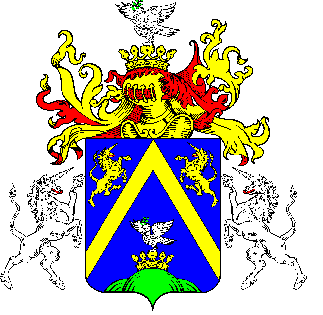 13.TÖRÖKSZENTMIKLÓS VÁROS POLGÁRMESTERÉTŐLTÖRÖKSZENTMIKLÓS VÁROS POLGÁRMESTERÉTŐLTÖRÖKSZENTMIKLÓS VÁROS POLGÁRMESTERÉTŐLS Ü R G Ő S S É G I    I N D Í T V Á N Y E L Ő T E R J E S Z T É SS Ü R G Ő S S É G I    I N D Í T V Á N Y E L Ő T E R J E S Z T É SS Ü R G Ő S S É G I    I N D Í T V Á N Y E L Ő T E R J E S Z T É SA Képviselő-testület 2015. november 26. napján tartandó rendes nyilvános üléséreA Képviselő-testület 2015. november 26. napján tartandó rendes nyilvános üléséreA Képviselő-testület 2015. november 26. napján tartandó rendes nyilvános üléséreElőterjesztő megnevezése: Markót Imre polgármesterMarkót Imre polgármesterIktatószám: 2-246/2015-F-12-246/2015-F-1Tárgy: Törökszentmiklósi Család- és Gyermekjóléti Központ intézményvezetői munkakörének betöltésére kiírt pályázatrólTörökszentmiklósi Család- és Gyermekjóléti Központ intézményvezetői munkakörének betöltésére kiírt pályázatrólElőterjesztés jellege:Rendelet-tervezet, Határozat-tervezet, Tájékoztató, BeszámolóRendelet-tervezet, Határozat-tervezet, Tájékoztató, BeszámolóDöntéshozatal módja:nyílt ülés (Mötv. 46. § (1))egyszerű többség (Mötv. 47. § (2))nyílt ülés (Mötv. 46. § (1))egyszerű többség (Mötv. 47. § (2))Melléklet: 1 db tájékoztató 1 db tájékoztató Készítette:Dr. Majtényi Erzsébet jegyző Dr. Majtényi Erzsébet jegyző Meghívott:Őz Judit intézményvezető(tanácskozási joggal)Őz Judit intézményvezető(tanácskozási joggal)Véleményezésre megküldve: a Képviselő-testület Szociális, Egészségügyi és Sport Bizottságarészérea Képviselő-testület Szociális, Egészségügyi és Sport BizottságarészéreTörvényességi véleményezésre bemutatva:2015. november 23. 2015. november 23. 